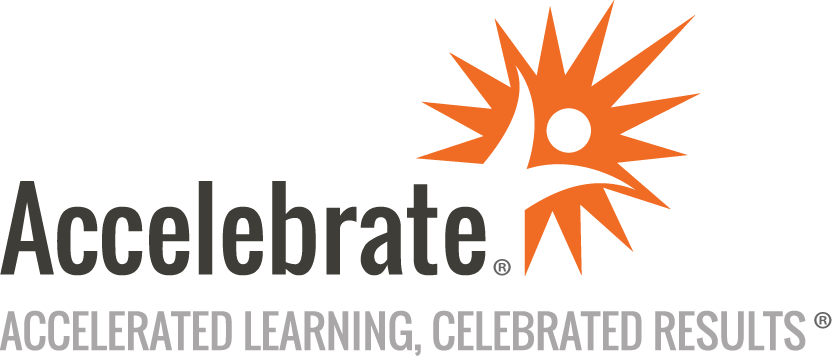 Introduction to T-SQL for SQL Server for Report WritersCourse Number: SQL-140
Duration: 2 daysOverviewAccelebrate's Introduction to T-SQL for SQL Server for Report Writers training class teaches attendees the T-SQL and SQL Server skills they need to develop queries, views, and stored procedures for SQL Server.PrerequisitesThis course can be adapted to any level of prior SQL Server and relational database experience.MaterialsAll SQL Server training students receive comprehensive courseware.Software Needed on Each Student PCAttendees will not need to install any software on their computer for this class. The class will be conducted in a remote environment that Accelebrate will provide; students will only need a local computer with a web browser and a stable Internet connection. Any recent version of Microsoft Edge, Mozilla Firefox, or Google Chrome will be fine.ObjectivesUnderstand how SQL Server worksLearn to use SQL to output reports with SQL ServerLearn to modify SQL Server data with SQLLearn how to write stored procedures for SQL ServerOutlineRelational Database Basics Brief History of SQLRelational Databases [may be compressed due to attendee experience] TablesRowsColumnsRelationshipsDatatypesPrimary KeysForeign KeysRelational Database Management SystemSQL Server Objects Valid Object ReferencesSQL Statements Database Manipulation Language (DML)Database Definition Language (DDL)Database Control Language (DCL)Simple SELECTs with SQL Server Introduction to the Northwind DatabaseSome Basics CommentsWhitespace and Semi-colonsCase SensitivitySELECTing All Columns in All RowsExploring the TablesSELECTing Specific ColumnsSorting Records Sorting By a Single ColumnSorting By Multiple ColumnsSorting By Column PositionAscending and Descending SortsThe WHERE Clause and Operator Symbols Checking for EqualityChecking for InequalityChecking for Greater or Less ThanChecking for NULLWHERE and ORDER BYThe WHERE Clause and Operator Words The BETWEEN OperatorThe IN OperatorThe LIKE OperatorThe NOT OperatorChecking Multiple Conditions ANDOROrder of EvaluationWriting SELECTs with Multiple ConditionsAdvanced SELECTs with SQL Server Calculated Fields ConcatenationMathematical CalculationsAliasesAggregate Functions and Grouping Aggregate FunctionsGrouping DataBuilt-in Data Manipulation Functions Common Math FunctionsCommon String FunctionsCommon Date FunctionsSubqueries, Joins, and Unions with SQL Server SubqueriesJoins Table AliasesMulti-table JoinsOuter JoinsUnions UNION ALLUNION RulesInserting, Updating and Deleting Records with SQL Server INSERTUPDATEDELETECreating and Modifying Tables with SQL Server Creating TablesDatatypesAltering Tables Adding a ColumnDropping a ColumnRenaming TablesDropping TablesViews and Stored Procedures in SQL Server Creating ViewsDropping ViewsCreating Stored Procedures Designing a stored procedureSpecifying input parametersReturning a recordsetReturning output parametersTesting stored proceduresConclusion